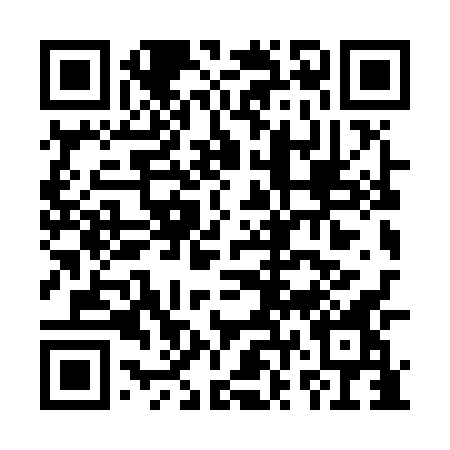 Ramadan times for Bohunovsko, Czech RepublicMon 11 Mar 2024 - Wed 10 Apr 2024High Latitude Method: Angle Based RulePrayer Calculation Method: Muslim World LeagueAsar Calculation Method: HanafiPrayer times provided by https://www.salahtimes.comDateDayFajrSuhurSunriseDhuhrAsrIftarMaghribIsha11Mon4:314:316:2112:094:035:585:587:4112Tue4:294:296:1812:084:045:595:597:4213Wed4:264:266:1612:084:066:016:017:4414Thu4:244:246:1412:084:076:036:037:4615Fri4:224:226:1212:084:086:046:047:4816Sat4:194:196:1012:074:106:066:067:5017Sun4:174:176:0712:074:116:076:077:5118Mon4:144:146:0512:074:126:096:097:5319Tue4:124:126:0312:064:146:116:117:5520Wed4:094:096:0112:064:156:126:127:5721Thu4:074:075:5912:064:166:146:147:5922Fri4:044:045:5612:054:186:166:168:0123Sat4:024:025:5412:054:196:176:178:0324Sun3:593:595:5212:054:206:196:198:0525Mon3:573:575:5012:054:216:216:218:0726Tue3:543:545:4712:044:236:226:228:0927Wed3:513:515:4512:044:246:246:248:1128Thu3:493:495:4312:044:256:256:258:1329Fri3:463:465:4112:034:266:276:278:1530Sat3:433:435:3912:034:286:296:298:1731Sun4:414:416:361:035:297:307:309:191Mon4:384:386:341:025:307:327:329:212Tue4:354:356:321:025:317:337:339:233Wed4:334:336:301:025:327:357:359:254Thu4:304:306:271:025:337:377:379:275Fri4:274:276:251:015:357:387:389:296Sat4:244:246:231:015:367:407:409:317Sun4:214:216:211:015:377:417:419:348Mon4:194:196:191:005:387:437:439:369Tue4:164:166:171:005:397:457:459:3810Wed4:134:136:141:005:407:467:469:40